РОБОТОТЕХНИЧЕСКАЯ СИСТЕМА РЕАЛИЗАЦИИ АЛГОРИТМА CFOPА.Н. ЛЕВЧУК, А.В. МИЦА, Г.Е. КОПЧА-ГАРЯЧКИНА, И.И. ПОПОВИЧГосударственное высшее учебное заведение «Ужгородский национальный университет» МОН Украины, Ужгород, Украинаalex.levchuk@uzhnu.edu.uaРассматривается разработка робототехнической системы реализации алгоритма CFOP. Приводится пример конструкции и программный модуль с использованием языка визуального программирования G и платформы Mindstorms.Ключевые слова: алгоритм В.Морозова, алгоритм CFOP, робототехническая система, платформа Mindstorms.Развитие современных информационных технологий (ИТ) и микропроцессорных систем обеспечило благоприятные условия для внедрения робототехнических систем в различные области деятельности, в том числе и разработку мобильных роботом общего использования [1-3]. Сегодня мобильные работы внедряются в образование практически в каждом учебном заведении, а использование робототехнических комплексов дает возможность повысить свои профессиональные навыки при решении практических задач. Одной из актуальных практических задач является задача реализации математических алгоритмов.Так как конечной целью является разработка робототехнической системы и написание программного модуля, то рассмотрим нашу задачу на примере нескольких алгоритмов, используемых при складывании кубика Рубика, а также платформу Mindstorems, взятую в качестве базы для мобильного робота.Среди существующих алгоритмов складывания кубика Рубика можно выделить следующие: алгоритм В. Морозова, алгоритм Бога, алгоритм CFOP, семиэтапный послойный метод и другие [4].Каждый из данных методов имеет свое сложное стратегическое описание и базируется на определенных алгоритмических последовательностях. Наиболее привлекательным на сегодняшний день является алгоритм Бога, который может существовать для головоломок с конечным числом возможных конфигураций и с конечным набором ходов, допускающих перевод текущей конфигурации в другую. Привлекательность его заключается в оптимизации количества ходов, о чем свидетельствуют исследования в компании Google, сервера которой на протяжение нескольких лет ищут решение данного алгоритма. Наиболее используемым считается алгоритм CFOP, который постоянно совершенствуется и находит свое применение в решении головоломок.Идея алгоритма CFOP состоит в следующем. На первом этапе на одной из граней необходимо складывать крест одного определенного цвета (Cross), на втором этапе – First 2 Layers – необходимо создать 4 правильные пары «уголок-боковая грань» и расположить их так, чтобы собраными оказались одновременно первые два слоя. Третий етап – Oreintation of last layer – сделать всю верхнюю сторону (последний слой) куба одного цвета, не обращая внимание на боковые цвета этого слоя. Заключительный этап – PLL (перестановка последнего слоя) – применение одной из 21 формул перестановок позволяет расположить кубики в верхнем слое на свои места, не переворачивая их.Модульный принцип построения роботов Mindstorms позволяет легко создавать их модификации и совершенно новые типы на базе одних и тех же конструктивных элементов. За основу для создания мобильного робота была использована конструкция с двумя сервоприводами, датчиком расстояния и сенсором прикосновения.Первым этапом создания робототехнической системы стала конструкция, на которой будут располагаться различные типы датчиков.Второй этап – установка сервомоторов и платформы для шасси.Третий этап – создание поворотного механизма, который будет приводиться в действие сервомотором, установленым в базе работа через редуктор.Четвертый этап – создание механизма, который будет переворачивать кубик в одной плоскости. Приводится в действие сервомотором, установленным на базе.Пятый этап – реализация механизма, на котором будет установлен датчик цвета и интенсивности света. Приводится в действие мотором через редуктор.Заключительный этап – соединениие всех элементов системы, установка центрального блока управления и подключение к нему всех датчиков и сервомоторов.В результате проделанной работы был сконструирован мобильный робот, представленный на рис.1.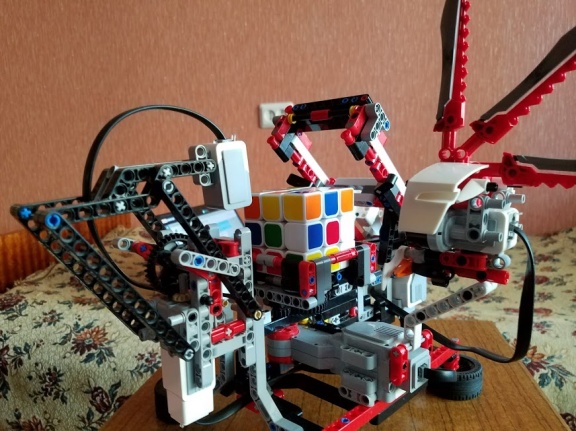 Рис. 1. Конструкция мобильного робота.Алгоритм CFOP реализован с помощью визуального языка программирования G и языка программирования C++. Исследования проводились для нескольких сотен различных комбинаций. Зависимость времени складывания от количества движений робота представлена в таблице в виде небольшой части экспериментов.Таблица Зависимость количества движений Схема программного модуля сочетала сложную комбинацию конструкторских элементов, алгоритмов, а также реализована и представлена на рис.2.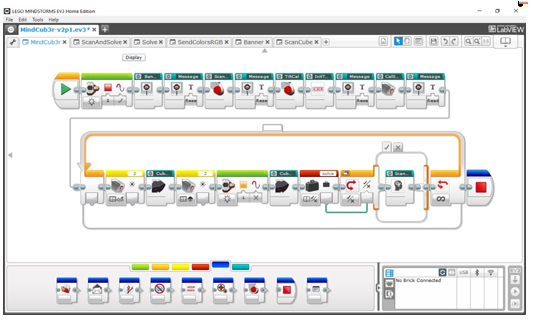 Рис. 2. Схема программного модуля.Отклонение времени от среднестатистического находится в пределах допустимой нормы, а реализация алгоритма выполнена с учетом того, что складывание происходит с любой позиции робототехнической системы.Литература.Jerry Slocum, David Singmaster, Wei-Hwa Huang, Dieter Gebhardt, Geert Hellings. The Cube: The Ultimate Guide to the World's Bestselling Puzzle — Secrets, Stories, Solutions. – 2009. – С. 26. – 142 с.И. Константинов Векторное сложение кубика // Наука и жизнь. – М.: Наука,1999. — № 5.Владимир Хорт Отчаянные головоломки: Мастер-cкьюб и Рекс-куб // Наука и жизнь. — 2017. — № 11. — С. 106-110.T.Rokicki, H.Kociemba, M.Davidson, J.Dethridge The diameter of the rubik's cube group is twenty / Arch. der Math. u. Phys. 27, No. 2, pp. 1082–1105.№Количество движенийВремя складывания12390.7 секунд21785.1 секунд32591.0 секунд………N-229103.4 секундN-12091.2 секундN1579.0 секунд